Plébániai est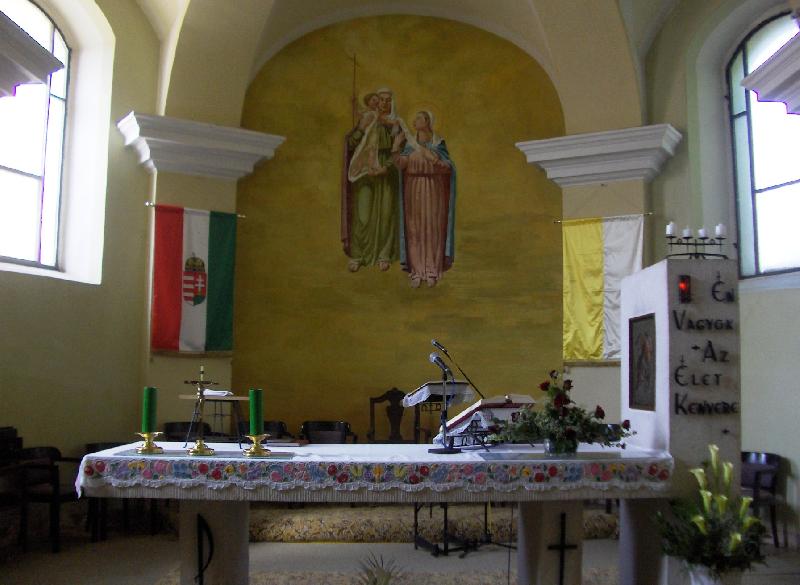 Öttevényen2018. június 5., 18.00 óraTudomány és istenhitElőadó:Király lászlótanár